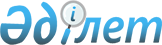 Об организации оплачиваемых общественных работ на 2011 год
					
			Утративший силу
			
			
		
					Постановление Зайсанского районного акимата Восточно-Казахстанской области от 02 марта 2011 года N 328. Зарегистрировано Управлением юстиции Зайсанского района Департамента юстиции Восточно-Казахстанской области 14 апреля 2011 года № 5-11-133. Утратило силу - постановлением Зайсанского районного акимата ВКО от 02 февраля 2012 года N 817

      Сноска. Утратило силу - постановлением Зайсанского районного акимата ВКО от 02.02.2012 N 817.      На основании подпункта 13) пункта 1 статьи 31 Закона Республики Казахстан от 23 января 2001 года № 148 «О местном государственном управлении и самоуправлении в Республике Казахстан», подпункта 5) статьи 7, статьи 20 Закона Республики Казахстан от 23 января 2001 года № 149 «О занятости населения», постановления Правительства Республики Казахстан от 19 июня 2001 года № 836 «О мерах по реализации Закона Республики Казахстан от 23 января 2001 года «О занятости населения» акимат Зайсанского района ПОСТАНОВЛЯЕТ:



      1. Утвердить перечень организаций, в которых будут проводиться общественные оплачиваемые работы на 2011 год, виды, объемы и конкретные условия общественных работ, источники их финансирования.



      2. Оплату труда безработных, занятых на общественных работах, производить из средств местного бюджета в размере не ниже минимальной заработной платы, установленной на 2011 год.



      3. Рекомендовать руководителям организаций (по согласованию) предоставлять отдельным категориям работников (женщинам, имеющим несовершеннолетних детей, многодетным матерям, инвалидам) возможность работать неполный рабочий день, а также применять гибкие формы организации рабочего времени с учетом особенности условий труда соответствующей категории в соответствии трудовому законодательству Республики Казахстан.

      4. Контроль за исполнением настоящего постановления возложить на заместителя акима Зайсанского района Сапаргалиеву М. С.



      5. Настоящее постановление вводится в действие по истечении десяти календарных дней после дня его первого официального опубликования.      Аким района                         С. Зайнулдин

Утвержден постановлением

акимата Зайсанского района

от 2 марта 2011 года № 328 Перечень организаций, в которых будут проводиться общественные

работы в 2011 году, виды, объемы, источники их финансирования

и конкретные условия общественных работ

      Конкретные условия общественных работ:

      Продолжительность рабочей недели составляет 5 дней с двумя выходными, восьми часовой рабочий день, обеденный перерыв 1 час, исходя из условий работ, применяются гибкие формы организации рабочего времени, в том числе для инвалидов, оплата труда осуществляется за фактически отработанное время, отраженное в табеле учета рабочего времени, путем перечисления на лицевые счета безработных; инструктаж по охране труда и технике безопасности, обеспечение специальной одеждой, инструментом и оборудованием; пенсионные и социальные отчисления производятся в соответствии с законодательством Республики Казахстан. Условия общественных работ для отдельных категорий работников (женщины, имеющие несовершеннолетних детей, многодетные матери и другие лица с семейными обязанностями, инвалиды, лица, не достигшие восемнадцатилетнего возраста) определяются с учетом особенностей условий труда соответствующей категории и предусматриваются трудовыми договорами, заключаемыми между работниками и работодателями в соответствии с трудовым законодательством Республики Казахстан.
					© 2012. РГП на ПХВ «Институт законодательства и правовой информации Республики Казахстан» Министерства юстиции Республики Казахстан
				№ п/пНаименования организацийВиды общественных работОбъем выполняемых работСпрос (заявленная потребность)Предложение (утверждено)Источники финансирования1Государственное учреждение “Аппарат акима Зайсанского района”Озеленение и благоустройство территорииОзеленение и благоустройство территории - 0,2 га108Бюджет Зайсанского района2Государственное учреждение “Аппарат акима г. Зайсана”Ремонт и очистка водопроводов, ремонт, очистка моста от снега и льда, посадка и полив деревьев, очистка улицОчистка 3 больших, 9 маленьких мостов от снега и льда, главных каналов 1,5 км; ремонт и очистка водопроводов, 11 км; посадка и полив, деревьев, 2000 штук; проведение санитарно-очистительных работ150120Бюджет Зайсанского района3Государственное учреждение “Средняя школа им. Х. Мустафиной”Озеленение и благоустройство территорииОчистка водопроводов, 500 м; полив скверов; проведение текущего ремонта202Бюджет Зайсанского района4Государственное учреждение “Средняя школа имени Гагарина”Очистка территории школы от снега, текущий ремонт в школе, посадка и полив цветовОчистка главных каналов, 1400 м; полив скверов; проведение текущего ремонта102Бюджет Зайсанского района5Государственное учреждение “Средняя школа им. М. Ломоносова”Благоустройство территории, посадка деревьев и цветов, ремонт тепловых систем, проведение текущего ремонта в школеБлагоустройство улиц, 450 куб.м; очистка водопроводов, 350 м; содержание скверов; проведение текущего ремонта212Бюджет Зайсанского района6Государственное учреждение “Средняя школа им. М. Ауэзова”Озеленение, текущий ремонт в школе, благоустройство территорииБлагоустройство улиц, 500 куб.м; очистка водопроводов, 400 м; содержание скверов и полив цветов; проведение текущего ремонта102Бюджет Зайсанского района7Государственное учреждение “Средняя школа им. М. Дауленова”Озеленение, текущий ремонт в школе, благоустройство территории, работы в столовойБлагоустройство улиц, 300 куб.м; очистка водопроводов, 200 м; содержание скверов и полив цветов; посадка деревьев, 200 штук; проведение текущего ремонта82Бюджет Зайсанского района8Государственное учреждение “Зайсанская школа-интернат”Озеленение, текущий ремонт в школе, благоустройство территории, работы в столовойБлагоустройство улиц, 200 куб.м; очистка водопроводов, 200 м; содержание скверов и полив цветов; посадка деревьев, проведение текущего ремонта122Бюджет Зайсанского района9Коммунальное государственное казенное предприятие “Медицинское объединение Зайсанского района” (по согласованию)Содержание и полив скверов, проведение текущего ремонта и благоустройство территорииРемонт котельной, 600 м; очистка водопроводов, содержание парков - 0,5 га205Бюджет Зайсанского района10Коммунальное государственное казенное предприятие акимата района “Дом культуры Зайсанского района”Содержание и полив скверов, посадка деревьев, благоустройство территорииСодержание скверов - 0,7 га; посадка и полив деревьев, 100 штук123Бюджет Зайсанского района11Государственное учреждение “Управление юстиции Зайсанского района департамента юстиции ВКО (по согласованию)Работа с документацией10-15 документов в день201Бюджет Зайсанского района12Государственное учреждение “Зайсанский районный отдел занятости и социальных программ”Работа с документацией30-40 документов в день43Бюджет Зайсанского района13Государственное учреждение “Зайсанский районный отдел внутренних дел (по согласованию)Благоустройство территории, работа с документациейУборка скверов, 20-25 документов в день355Бюджет Зайсанского района14Государственный инспектор по труду по Зайсанскому району” (по согласованию)Работа с документацией10-15 документов в день41Бюджет Зайсанского района15Государственное казенное предприятие “Центр по подготовке детей дошкольного возраста”Проведение озеленения, текущего ремонта, благоустройство территорииСодержание парков - 0,25 га62Бюджет Зайсанского района16Республиканское  государственное предприятие по Восточно-Казахстанской области филиал Зайсанский районный отдел Государственного центра по выплате пенсий (по согласованию)Работа с документацией10-15 документов в день122Бюджет Зайсанского района17Государственное учреждение “Налоговое управление по Зайсанскому району налогового департамента ВКО” (по согласованию)Работа с документацией15-20 документов в день82Бюджет Зайсанского района18Межрайонное управление финансовой полиции по Зайсанскому региону 

(по согласованию)Работа с документацией15-20 документов в день42Бюджет Зайсанского района19Государственное учреждение “Отдел по делам обороны Зайсанского района” (по согласованию)Проведение озеленения, благоустройство территории, работа с документацией10-15 документов в день, 0,3 га154Бюджет Зайсанского района20Государственное учреждение “Зайсанский районный отдел образования”Проведение озеленения, благоустройство территорииБлагоустройство улиц, 0,2 га, полив деревьев22Бюджет Зайсанского района21Государственное казенное предприятие на праве хозяйственного ведения “Зайсан-тазалық” акимата Зайсанского районаБлагоустройство территорииБлагоустройство города7035Бюджет Зайсанского района22Государственное учреждение “Аппарат акима Каратальского с/о”Очистка водопроводов, котельной, проведение озеленения, благоустройство территорииОчистка 2 больших мостов от снега и льда; ремонт и очистка водопроводов, 1,5 км; посадка деревьев, 800 штук; проведение санитарно-очистительных работ3230Бюджет Зайсанского района23Государственное учреждение “Аппарат акима Сартерекского с/о”Проведение озеленения, благоустройство территорииОчистка 3 больших мостов от снега и льда; ремонт и очистка водопроводов, 1,5 км; посадка деревьев, 700 штук; проведение санитарно-очистительных работ2626Бюджет Зайсанского района24Государственное учреждение “Аппарат акима Карабулакского с/о”Проведение озеленения, благоустройство территории, очистка моста и каналовОчистка 2 больших мостов от снега и льда; ремонт и очистка водопроводов, 2,5 км; посадка деревьев, 600 штук; провести санитарно-очистительные работы2424Бюджет Зайсанского района25Государственное учреждение “Аппарат акима Биржанского с/о”Проведение озеленения, благоустройство территории, очистка водопроводовОчистка 2 больших мостов от снега и льда; ремонт и очистка водопроводов, 2 км; посадка деревьев, 500 штук; провести санитарно-очистительные работы2020Бюджет Зайсанского района26Государственное учреждение “Аппарат акима Чиликтинского с/о”Проведение озеленения, благоустройство территорииРемонт и очистка водопроводов, 2 км. посадка деревьев, 500 штук, провести санитарно-очистительные работы3030Бюджет Зайсанского района27Государственное учреждение “Аппарат акима Дайырского с/о”Проведение озеленения, текущего ремонта, благоустройство территории Очистка 3 больших мостов от снега и льда; ремонт и очистка водопроводов, 1,5 км; посадка деревьев, 600 штук; провести санитарно-очистительные работы 3030Бюджет Зайсанского района28Государственное учреждение “Аппарат акима Кенсайского с/о”Очистка водопроводов от снега, проведение озеленения, благоустройство территории, посадка и полив скверовОчистка 2 больших мостов от снега и льда; ремонт и очистка водопроводов, 1,5 км; посадка деревьев, 500 штук; провести санитарно-очистительные работы 6030Бюджет Зайсанского района29Государственное учреждение “Аппарат акима Айнабулакского с/о”Проведение озеленения, благоустройство территории, очистка от снегаОчистка 1 большого и 3 маленьких мостов от снега и льда; ремонт и очистка водопроводов, 1,5 км; посадка деревьев, 600 штук; провести санитарно-очистительные работы 4030Бюджет Зайсанского района30Государственное учреждение “Неполная средняя школа Жанатұрмыс”Проведение озеленения, текущего ремонта, благоустройство территорииБлагоустройство улиц, 0,2 га; посадка и полив деревьев; проведение текущего ремонта43Бюджет Зайсанского района31Крестьянское хозяйство “Өркен” (по согласованию)БахчеводствоВыращивание овощей 15 га2020Бюджет Зайсанского района 50 процентов, работодатель 50 процентовВсего739450